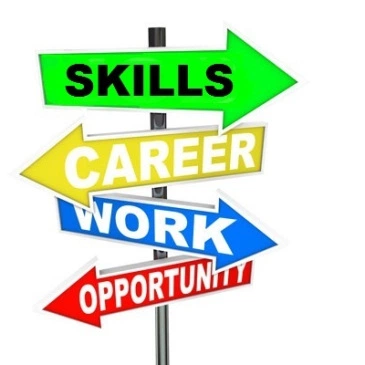 IDENTIFYING YOUR SKILLSCareer Life Education 10 Name: ________________________________________Block: ________________	Date: _________________This is a quick questionnaire to start helping you identify your various skill levels. Knowing your skills (and which skills you can develop) will help you on career life path. Don’t lose this worksheet - we will be using this information in our next unit!Part 1: Rate your level of ability for each skill identified below using the following scale:4: EXCELLING     3: ACHIEVING     2: DEVELOPING     1: BEGINNING     0: NO EVIDENCEPart 2: PERSONAL AND TECHNICAL SKILLS (“ I AM” vs. “I CAN”)Having both personal and technical skills are important in working towards your future goals, but what’s the difference?In Part 1, you rated your ability for thirteen different skills. Choose your top six skills and write them in the “I am…” and “I can…” format. Add to your list so that you have a list of at least five of your strongest personal and technical skills.43210ACADEMIC: Reasoning, thinking logically, solving problems, understanding ideas, organizing information, learning and performing complex tasks43210ALERTNESS: Responding to a situation quickly, able to troubleshoot, consult, repair and respond to emergencies43210MEMORY: Recognizing and recalling things, people or details43210CREATIVITY: Thinking of new ideas, products, and ways of doing things. Able to design, research, write and excel in artistic endeavours43210JUDGEMENT: Able to see all of the essential factors in a situation and their relationship to the outcome43210ANALYSIS: ability to break down something complex into smaller parts43210ORGANIZATION: Being able to work with people, facts, ideas or machinery and organize elements into appropriate relationships with one another43210AESTHETIC: aesthetic skills can be broken down into the followingArtistic talent: able to identify what is pleasing and why, creativity in developing  a pleasing visual experienceMusical talent: sensitivity to fine differences in intensity, pitch, time and rhythm, strong emotional reactions to musicDramatic talent: ability to perform through words and gestures in different settings43210COMMUNICATION: communication skills can be broken down into the following: Fluency and vocabulary: able to speak and write easily, understand word meanings and choose words to convey meanings, knowledge of proper spelling, grammar and formal rules of writingListening: understanding, interpreting and summarizing what one hearsReading and writing: understanding, interpreting and summarizing text, organizing and expressing ideas through the written word  43210NUMERICAL: numerical skills can be broken down into the following:Computing and comprehension: understanding number relationships and facility of simple mathematical operationsMathematics: able to handle numbers in the abstract, understand and expressing numbers and formulasEstimating: assessing distances, sizes and costs as well as predicting outcomes43210PHYSICAL: physical skills can be broken down into the following:Strength and dexterity: stamina, speed and accuracy in moving objects or using tools and machineryCoordination and Precision: using hand eye coordination and performing delicate, highly controlled movements43210SOCIAL: social skills can be broken down into the following:Understanding: sensitivity to what people feel and think, understanding needs and motives, and complex personal relationsPersuasion and negotiating: influencing others to agree with an idea or action, and working with others towards a decision43210TECHNICAL: technical skills can be broken down into the following:Precision: speed and accuracy in recording, comparing, remembering details, computing and classifyingObservation: noticing details and small differences, for example in colour form, size or positionSpace: imagining how things will look when fit together or taken apart, or when viewed at a different angleMechanical Understanding and Ingenuity: seeing how mechanical devices operate, what to expect out of a machine and its operation, designing mechanisms that will accomplish specific movements and seeing uses for various devicesPERSONAL SKILLSTECHNICAL SKILLSCan be answered with “I am…”Personal skills are more general, intangible qualities or attributes that can be related to our attitude, personality, emotions, habits, communication style and social manners. They are fundamental to how well we build and manage our relationships.Examples:I am an effective communicatorI am flexibleI am reliable and honestCan be answered with “I can…”Technical skills are more tangible, easier to learn, and simpler to test. They revolve around your knowledge and abilities and are concrete and obtained through your education, work experience, training, informal education and observations.Examples:I can speak three languagesI can operate a forkliftI can code using JAVAPERSONAL SKILLSTECHNICAL SKILLS